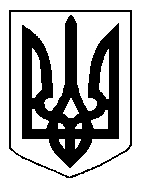 БІЛОЦЕРКІВСЬКА МІСЬКА РАДА	КИЇВСЬКОЇ ОБЛАСТІ	Р І Ш Е Н Н Я
від 15 травня 2020 року                                                                        № 5282-96-VII
Про встановлення земельного сервітуту зПРИВАТНИМ АКЦІОНЕРНИМ ТОВАРИСТВОМ «ЖЛК-УКРАЇНА"Розглянувши звернення постійної комісії з питань земельних відносин та земельного кадастру, планування території, будівництва, архітектури, охорони пам’яток, історичного середовища та благоустрою до міського голови від 10 квітня 2020 №96/02-17, протокол постійної комісії з питань  земельних відносин та земельного кадастру, планування території, будівництва, архітектури, охорони пам’яток, історичного середовища та благоустрою від 25 лютого 2020 року №207, заяву ПРИВАТНОГО АКЦІОНЕРНОГО ТОВАРИСТВА «ЖЛК-УКРАЇНА" від 14 лютого 2020 року №1001, відповідно до ст.ст. 12, 98-102 Земельного кодексу України, п. 34 ч. 1 ст. 26 Закону України «Про місцеве самоврядування в Україні», Порядку розміщення тимчасових споруд для провадження підприємницької діяльності, затвердженого наказом Міністерства регіонального розвитку, будівництва та житлово-комунального господарства України від 21 жовтня 2011 року №244, рішення Білоцерківської міської ради від 20 серпня 2015 року №1552-78-VI «Про затвердження Порядку розміщення тимчасових споруд для провадження підприємницької діяльності в м.Біла Церква» міська рада вирішила:1.Укласти договір про встановлення особистого строкового сервітуту з ПРИВАТНИМ АКЦІОНЕРНИМ ТОВАРИСТВОМ  «ЖЛК-УКРАЇНА" з цільовим призначенням 03.07 Для будівництва та обслуговування будівель торгівлі (вид використання - для експлуатації та обслуговування тимчасової споруди для здійснення підприємницької діяльності по продажу продовольчих товарів) за адресою: вулиця Ярослава Мудрого, в районі поліклініки №1, площею 0,0050 га  (з них: під тимчасовою спорудою – 0,0021 га, під проїздами, проходами та площадками – 0,0029 га), строком на 3 (три) роки, за рахунок земель населеного пункту м. Біла Церква. Кадастровий номер:3210300000:04:036:0043.2.Особі, зазначеній в цьому рішенні, укласти та зареєструвати у встановленому порядку договір про встановлення особистого строкового сервітуту.3.Контроль за виконанням цього рішення покласти на постійну комісію з питань  земельних відносин та земельного кадастру, планування території, будівництва, архітектури, охорони пам’яток, історичного середовища та благоустрою.Міський голова             	                                                                     Геннадій ДИКИЙ